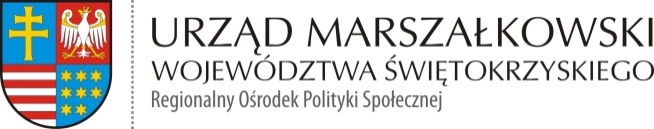 Załącznik Nr 6 do Instrukcji Oznaczenie sprawy ROPS-II.052.2.3.2021ZESTAWIENIE OFERT -załącznik nr 1 do protokołu z dnia 11.03.2021 r. Część 3 – zakup i dostawa 80 kompletów kijków do Nordic WalkingWyniku zapytania ofertowego dotyczącego Zapytanie ofertowe, którego przedmiotem jest zakup i dostawa sprzętu rehabilitacyjnego i medycznego w ramach projektu socjalnego gmin Łopuszno/powiat kielecki w związku z realizacją projektu partnerskiego „Liderzy kooperacji” – CZĘŚĆ 3  zostały złożone cztery oferty. Najkorzystniejsza oferta została złożona przez firmę: Lubuskie Przedsiębiorstwo Wielobranżowe „ROMAR” Roman Marciniak ul. Jana Kilińskiego 12 63-000 Środa Wielkopolska. Oferta ww. Wykonawcy spełnia wszystkie wymagania Zamawiającego. W klasyfikacji punktowej zgodnej z zapytaniem ofertowym otrzymuje ocenę – 100 punktów.……………………………Podpis osoby (osób) sporządzającej zestawienie………………………………										Data i podpis dyrektoraLp.Nazwa i adres wykonawcy, którego zaproszono do złożenia oferty*Nazwa i adres wykonawcy, który złożył ofertęCena(brutto)Termin wykonania*Okres gwarancji*Data wpływuLiczba punktówInne*Uwagi1.-LUBMAR PLUS Mariola Luberaul. Jastruna 2333-100 Tarnów3318,05--01.03.2021-Regulowana długość oferowanego produktu wynosi 67 – 135 cm (wymagane od 65 cm do 135 cm). Produkt nie spełnia wszystkich wymogów Zamawiającego.2.-PHPU LEBA-SPORT Lech Kupranul. Dworcowa 65/11510-437 Olsztyn3955,68--28.02.2021-Regulowana długość oferowanego produktu wynosi 105 – 140 cm (wymagane od 65 cm do 135 cm). Produkt nie spełnia wszystkich wymogów Zamawiającego. 3. -Lubuskie Przedsiębiorstwo Wielobranżowe „ROMAR”Roman Marciniakul. Jana Kilińskiego 1263-000 Środa Wielkopolska 4713,36--26.02.2021100-4-Hurtownia Sportowa KAL-SPORTAl. T. Rejtana 835-310 Rzeszów4723,20--25.02.202199,79-